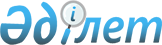 О внесении изменения в постановление акимата Мендыкаринского района Костанайской области от 26 февраля 2015 года № 52 "Об определении мест для размещения агитационных печатных материалов на территории Мендыкаринского района"Постановление акимата Мендыкаринского района Костанайской области от 13 февраля 2023 года № 14. Зарегистрировано Департаментом юстиции Костанайской области 14 февраля 2023 года № 9930
      Акимат Мендыкаринского района ПОСТАНОВЛЯЕТ:
      1. Внести в постановление акимата Мендыкаринского района Костанайской области от 26 февраля 2015 года № 52 "Об определении мест для размещения агитационных печатных материалов на территории Мендыкаринского района" (зарегистрировано в Реестре государственной регистрации нормативных правовых актов под № 5429) следующее изменение:
      приложение к указанному постановлению изложить в новой редакции согласно приложению к настоящему постановлению.
      2. Государственному учреждению "Аппарат акима Мендыкаринского района" в установленном законодательством Республики Казахстан порядке обеспечить:
      1) государственную регистрацию настоящего постановления в территориальном органе юстиции;
      2) размещение настоящего постановления на интернет – ресурсе акимата Мендыкаринского района после его официального опубликования.
      3. Контроль за исполнением настоящего постановления возложить на руководителя государственного учреждения "Аппарат акима Мендыкаринского района".
      4. Настоящее постановление вводится в действие по истечении десяти календарных дней после дня его первого официального опубликования.
       "СОГЛАСОВАНО"
      Мендыкаринская районная
      избирательная комиссия Места для размещения агитационных печатных материалов для всех кандидатов
					© 2012. РГП на ПХВ «Институт законодательства и правовой информации Республики Казахстан» Министерства юстиции Республики Казахстан
				
      Аким Мендыкаринского района 

Г. Бекбаев
Приложениек постановлению акиматаМендыкаринского районаот 13 февраля 2023 года№ 14Приложениек постановлению акиматаМендыкаринского районаот 26 февраля 2015 года№ 52
№
Наименование населенного пункта
Места для размещения агитационных печатных материалов
1
село Аксуат
улица Аксуат, 39, слева от строения коммунального государственного учреждения "Аксуатская начальная школа имени Испандиара Кубеева отдела образования Мендыкаринского района" Управления образования акимата Костанайской области
2
село Алешинка
улица Школьная, 3, справа от строения коммунального государственного учреждения "Алешинская основная средняя школа отдела образования Мендыкаринского района" Управления образования акимата Костанайской области
3
село Алкау
улица Центральная, 12 А, справа от строения коммунального государственного учреждения "Алкауская начальная школа отдела образования Мендыкаринского района" Управления образования акимата Костанайской области
4
село Архиповка
улица Ленина, 30 К, слева от строения коммунального государственного учреждения "Архиповская общеобразовательная школа отдела образования Мендыкаринского района" Управления образования акимата Костанайской области
5
село Байгожа
справа от дома по улице Курмангазы, 3
6
село Балыкты
слева от здания по улице И. Алтынсарина, 18
7
село Борки
улица Молодежная, 1, справа от строения коммунального государственного учреждения "Борковская основная средняя школа отдела образования Мендыкаринского района" Управления образования акимата Костанайской области
8
село Боровское
улица Жеңіс справа при входе на центральный рынок;
слева от здания по улице Летунова, 1;
улица Алтынсарина, 45, справа от здания коммунального государственного предприятия "Мендыкаринская районная больница" Управления здравоохранения акимата Костанайской области;
справа от дома по улице Абая, 33;
слева от дома по улице Абая, 176;
слева от дома по улице имени Каляма Байназарова, 217;
9
село Буденновка
улица Советская, 11/1, справа от здания государственного учреждения "Аппарат акима Буденновского сельского округа Мендыкаринского района"
10
село Введенка
улица Школьная, 3, справа от строения коммунального государственного учреждения "Введенская общеобразовательная школа отдела образования Мендыкаринского района" Управления образования акимата Костанайской области
11
село Долбушка
улица Школьная, 1, слева от строения коммунального государственного учреждения "Долбушинская начальная школа отдела образования Мендыкаринского района" Управления образования акимата Костанайской области
12
село Загаринка
улица Дружба, 16, справа от коммунального государственного учреждения "Загаринская начальная школа отдела образования Мендыкаринского района" Управления образования акимата Костанайской области
13
село Ивановка
улица Центральная, 3/1, справа от строения коммунального государственного учреждения "Ивановская начальная школа отдела образования Мендыкаринского района" Управления образования акимата Костанайской области
14
село Каменка
слева от дома по улице Курмангазы, 14/2
15
село Каменскуральское
улица Школьная, 18, справа от строения коммунального государственного учреждения "Каменскуральская общеобразовательная школа отдела образования Мендыкаринского района" Управления образования акимата Костанайской области
16
село Карамай
справа от здания по улице Пушкина, 7
17
село Каскат
улица Школьная, 39, слева от строения коммунального государственного учреждения "Ломоносовская общеобразовательная школа отдела образования Мендыкаринского района" Управления образования акимата Костанайской области
18
село Коктерек
улица А. Дощанова, 2, справа от строения коммунального государственного учреждения "Коктерекская основная средняя школа отдела образования Мендыкаринского района" Управления образования акимата Костанайской области
19
село Красная Пресня
улица Гагарина, 16, слева от строения коммунального государственного учреждения "Краснопресненская общеобразовательная школа отдела образования Мендыкаринского района" Управления образования акимата Костанайской области
20
село Кульчукай
улица С. Сейфуллина, 8, справа от здания коммунального государственного учреждения "Жарсуатская начальная школа отдела образования Мендыкаринского района" Управления образования акимата Костанайской области
21
село Кызылту
улица Алтынсарина, 9/2, слева от строения коммунального государственного учреждения "Кызылтуская начальная школа отдела образования Мендыкаринского района" Управления образования акимата Костанайской области
22
село Лесное
улица Дружбы, 15, справа от строения коммунального государственного учреждения "Лесная основная средняя школа отдела образования Мендыкаринского района" Управления образования акимата Костанайской области
23
село Лоба
справа от здания по улице М. Козыбаева, 16
24
село Михайловка
улица Ленина, 85 А, справа от здания государственного учреждения "Аппарат акима Михайловского сельского округа Мендыкаринского района"
25
село Молодежное
улица Ленина, 7, слева от здания государственного учреждения "Аппарат акима Алешинского сельского округа Мендыкаринского района"
26
село Молодежное
слева от строения по улице Муса-Кажы, 13
27
село Никитинка
справа от здания по улице Центральная, 20
28
село Новониколаевка
слева от дома по улице Центральная, 7
29
село Первомайское
улица Советская, 1, справа от здания государственного учреждения "Аппарат акима Первомайского сельского округа Мендыкаринского района"
30
село Степановка
улица Школьная, 54 А, слева от строения коммунального государственного учреждения "Степановская общеобразовательная школа отдела образования Мендыкаринского района" Управления образования акимата Костанайской области
31
село Тенизовское
улица М. Козыбаева, 12, справа от здания государственного учреждения "Аппарат акима Тенизовского сельского округа Мендыкаринского района"
32
село Туленгут
улица Абылайхана, 22, слева от строения коммунального государственного учреждения "Туленгутская основная средняя школа отдела образования Мендыкаринского района" Управления образования акимата Костанайской области
33
село Узынагаш
улица имени Б. Момышулы, 7, слева от здания государственного учреждения "Аппарат акима Каракогинского сельского округа Мендыкаринского района"
34
село Харьковское
улица Центральная, 28, справа от здания государственного учреждения "Аппарат акима Сосновского сельского округа Мендыкаринского района"
35
село Чернышевка
слева от дома по улице Школьная, 36;
слева от дома по улице Березовая, 22
36
село Шиели
улица Қ. Абдуллина, 11, справа от строения коммунального государственного учреждения "Шиелинская начальная школа отдела образования Мендыкаринского района" Управления образования акимата Костанайской области